Практическая работа по окружающему миру                                                                      3 класс  январь 2015 годЯ изучаю свою родословную Практическая работа по окружающему миру                                                                      3 класс  январь 2015 годЯ изучаю свою родословную А что ты знаешь про своих прабабушках и прадедушках? Напиши ниже._________________________________________________________________________________________________________________________________________________________________________________________________________________________________________________________________________________________________________________________________________________________________________________________________________________________________________________________________________________________________________________________________________________________________________________________________________________________________________________________________________________________________________________________________________________________________________________________________________________________________________________________________________________________________________________________________________________________________________________________________________________________________________________________________________________________________________________________________________________________________________________________________________________________________________________________________________________________________________________________________________________________________________________________________________________________________________________________________________________________________________________________________________________________________________________________________________________________________Рефлексия: было ли тебе интересно (не интересно) работать над данной темой?_________________________А что ты знаешь про своих прабабушках и прадедушках? Напиши ниже.________________________________________________________________________________________________________________________________________________________________________________________________________________________________________________________________________________________________________________________________________________________________________________________________________________________________________________________________________________________________________________________________________________________________________________________________________________________________________________________________________________________________________________________________________________________________________________________________________________________________________________________________________________________________________________________________________________________________________________________________________________________________________________________________________________________________________________________________________________________________________________________________________________________________________________________________________________________________________________________________________________________________________________________________________________________________________________________________________________________________________________________________________________________________________________________________________________________________________________________________________________________________________________________________________________________________________________________________________________________________________________________________________________________________________________________________________________________Рефлексия: было ли тебе интересно (не интересно) работать над данной темой?_________________________Практическая работа по окружающему миру                                                                      3 класс  январь 2015 год«Дорожите именем своим!» Тайна наших имен.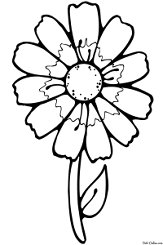 1. Напиши на каждом лепестке ромашки  варианты твоего имени.  При этом вспомни, как называют тебя близкие и знакомые люди. 2. Найти в «Словаре имен»  или в интернете происхождение своего имени, его значение. ____________________________________________________________________________________________________________________________________________________________________________________________________________________________3. Запиши своих знаменитых тёзок. ____________________________________________________________________________________________________________________________________4. Найди пословицу или поговорку, где встречается твое имя_______________________________________________________________________________________________________________________________________________________Практическая работа по окружающему миру                                                                      3 класс  январь 2015 год«Дорожите именем своим!» Тайна наших имен.1. Напиши на каждом лепестке ромашки  варианты твоего имени.  При этом вспомни, как называют тебя близкие и знакомые люди. 2. Найти в «Словаре имен»  или в интернете происхождение своего имени, его значение. ____________________________________________________________________________________________________________________________________________________________________________________________________________________________3. Запиши своих знаменитых тёзок. ____________________________________________________________________________________________________________________________________4. Найди пословицу или поговорку, где встречается твое имя_______________________________________________________________________________________________________________________________________________________5. Напиши, как зовут твоих родителей и что означают их имена (кратко, 2-3 слова)Мама_____________________________________________________________________Папа_____________________________________________________________________6. Если есть братья и сестры запиши значение их имен (кратко)________________________________________________________________________________________________________________________________________________________________________________________________________________________________________________________________________________________________________Рефлексия: было ли тебе интересно (не интересно) работать над данной темой?_________________________5. Напиши, как зовут твоих родителей и что означают их имена (кратко, 2-3 слова)Мама_____________________________________________________________________Папа_____________________________________________________________________6. Если есть братья и сестры запиши значение их имен (кратко)________________________________________________________________________________________________________________________________________________________________________________________________________________________________________________________________________________________________________Рефлексия: было ли тебе интересно (не интересно) работать над данной темой?_________________________Практическая работа по окружающему мируРодословное древоСоставь своё родословное древо на три поколенияьлдд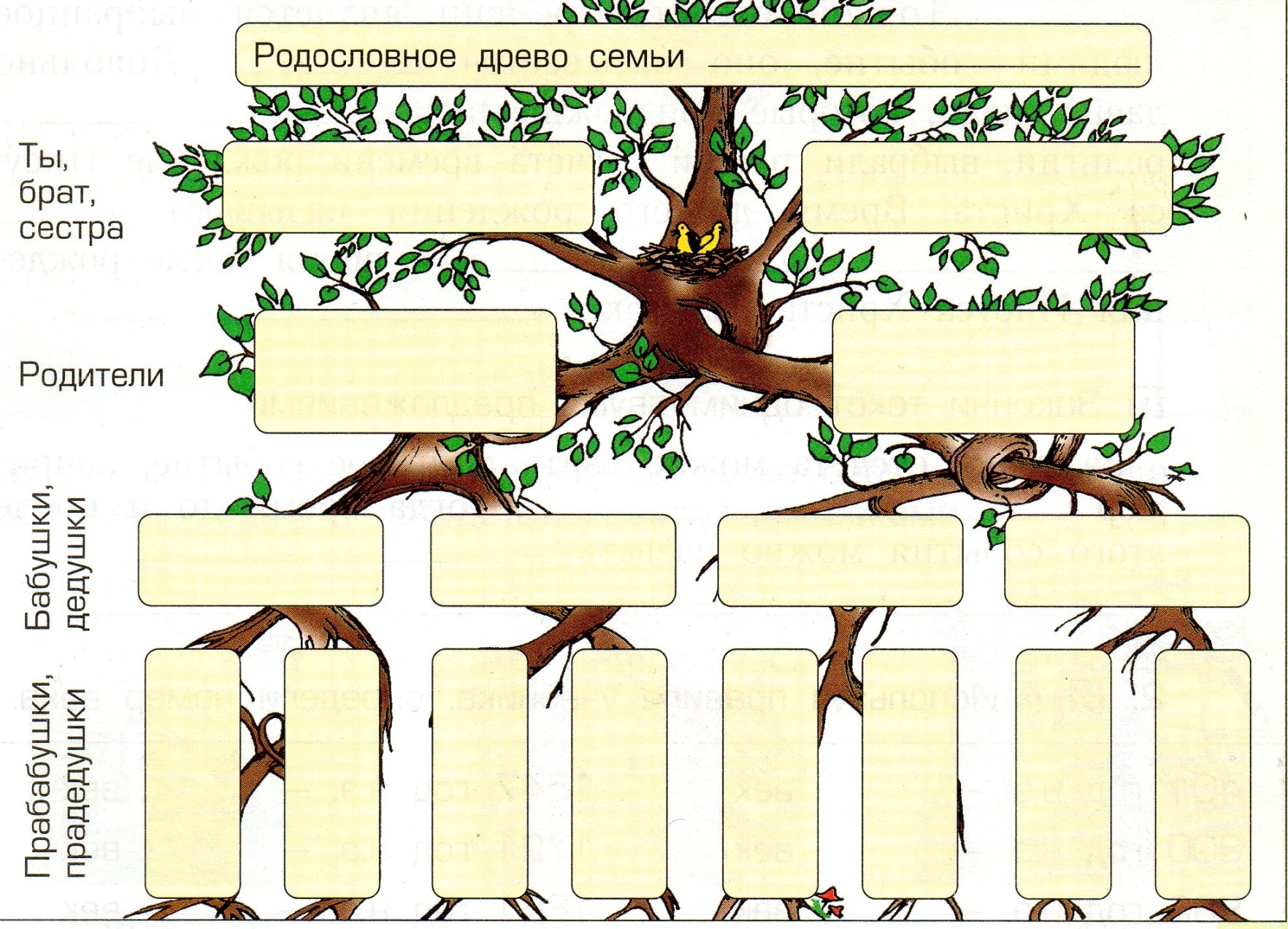 Рефлексия: было ли тебе интересно (не интересно) работать над составлением родословного древа?_________________________ФИО моего папыГде и когда (число, месяц, год) родился мой папаФИО моей мамы (в скобках фамилия до замужества)Где и когда (число, месяц, год) родилась моя мамаФИО бабушки по маминой линии(в скобках фамилия до замужества)Где и когда (число, месяц, год) родилась моя бабушка по маминой линииФИО дедушки по маминой линииГде и когда (число, месяц, год) родился мой дедушка по маминой линииФИО бабушки по папиной линии (в скобках фамилия до замужества)Где и когда (число, месяц, год) родилась моя бабушка по папиной линииФИО дедушки по папиной линииГде и когда (число, месяц, год) родился мой дедушка по папиной линииФИО моего папыГде и когда (число, месяц, год) родился мой папаФИО моей мамы (в скобках фамилия до замужества)Где и когда (число, месяц, год) родилась моя мамаФИО бабушки по маминой линии(в скобках фамилия до замужества)Где и когда (число, месяц, год) родилась моя бабушка по маминой линииФИО дедушки по маминой линииГде и когда (число, месяц, год) родился мой дедушка по маминой линииФИО бабушки по папиной линии (в скобках фамилия до замужества)Где и когда (число, месяц, год) родилась моя бабушка по папиной линииФИО дедушки по папиной линииГде и когда (число, месяц, год) родился мой дедушка по папиной линии